Year 5 Homework  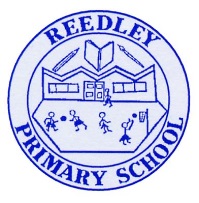 Date homework set:7.9.19To be returned to school by: 12.9.18Talking Topic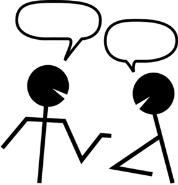 To discuss the following topic: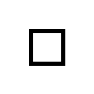 “Why I must learn my times tables?”Tick when you have completed this task.MathsLearn the 7 times table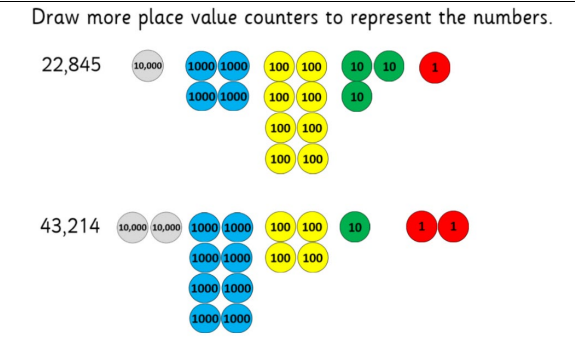 Tick when you have completed these tasks.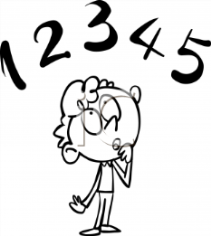 ReadingRead the next chapter from your new reading for pleasure book.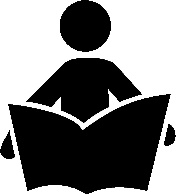 Complete three activities from your book- mark.Read your book on Bug Club and write the book in your reading diary.Tick when you have completed this task.Spag.Complete the activity below.Complete the SPAG activity, standard English, on SPAG.COM.WritingWrite a paragraph explaining why we should use neat handwriting.Key Skill: Capital letters and full stops.Tick when you have completed this task.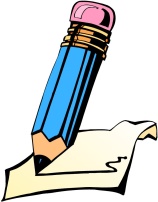 